          администрация ПОСТАНОВЛЯЕТ:1. Внести изменения в постановление администрации МР «Печора» от 24.07.2019 № 811 «Об организации деятельности, направленной на реализацию национальных, федеральных и региональных проектов в муниципальном образовании муниципальном районе «Печора»:1.1. Приложение 2 к постановлению изложить в редакции согласно приложению  к настоящему постановлению.2. Настоящее постановление вступает в силу с даты подписания и подлежит размещению на официальном сайте.Приложение к постановлению администрации муниципального района «Печора»                                                                                    от « 31 » октября 2019 г. № 1377                                             Приложение 2к постановлению администрации муниципального района «Печора»от «24» июля 2019 г. № 811Составмежведомственной рабочей группы по мониторингу и контролюза эффективностью реализации национальных, федеральныхи региональных проектов при главе муниципального района - руководителе администрации«Печора»___________________________________________________________________________АДМИНИСТРАЦИЯ МУНИЦИПАЛЬНОГО РАЙОНА «ПЕЧОРА»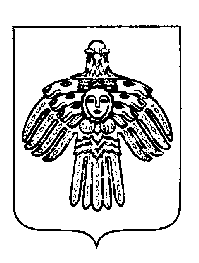 «ПЕЧОРА»  МУНИЦИПАЛЬНÖЙ  РАЙОНСААДМИНИСТРАЦИЯ ПОСТАНОВЛЕНИЕ ШУÖМПОСТАНОВЛЕНИЕ ШУÖМПОСТАНОВЛЕНИЕ ШУÖМ« 31 » октября 2019 г.г. Печора,  Республика Коми                                   № 1377О внесении изменений в постановление администрации МР «Печора» от 24.07.2019 № 811 Глава муниципального района – руководитель администрации	Н. Н. ПаншинаПаншина Н. Н.-глава муниципального района - руководитель администрации муниципального района «Печора», руководитель межведомственной рабочей группы.Матюгина Н. А.-Заместитель начальника отдела экономики и инвестиций администрации муниципального района «Печора», секретарь межведомственной рабочей группы.Члены межведомственной рабочей группы:Члены межведомственной рабочей группы:Члены межведомственной рабочей группы:Анищик В. А.-заместитель руководителя администрации муниципального района «Печора»;Гапонько В. В.-глава сельского поселения «Каджером» (по согласованию);Горбунов С. В.-руководитель администрации городского поселения «Путеец» (по согласованию);Гулько А. М.-начальник Управления образования муниципального района «Печора»;Дубинин А. В.-заведующий сектором по физкультуре и спорту администрации муниципального района «Печора»;Дячук Т. И.-руководитель администрации городского поселения «Кожва» (по согласованию);Канев Г. А.-руководитель представительства МОД «Коми войтыр» (по согласованию);Карельская М. К.-депутат Государственного Совета Республики Коми IV созыва (по согласованию);Кузьмина Е. Г.-заместитель руководителя администрации муниципального района «Печора»;Любчик А. Б.-заведующий сектором городского хозяйства и благоустройства администрации муниципального района «Печора»;Липитан Н. В. - депутат Совета муниципального района «Печора» (по согласованию);Ненахов Ф. И.-председатель Совета муниципального района «Печора» (по согласованию);Писарева Е. Ю.-заместитель руководителя администрации муниципального района «Печора»;Потапова К. К.-начальник Управления культуры и туризма муниципального района «Печора»;Прошева Л. В.-директор ГБУ РК «Центр по предоставлению государственных услуг в сфере социальной защиты населения города Печоры» (по согласованию);Рахматова М. К.-главный врач ГБУЗ РК «Печорская ЦРБ» (по согласованию);Рочева А. А.-начальник бюджетно-финансового отдела администрации муниципального района «Печора»;Самсонов М. Г.-директор ГУ РК «Центр занятости населения г. Печора» (по согласованию);Собянина А. М.-начальник отдела экономики и инвестиций администрации муниципального района «Печора»;Угловская И. А.-начальник Управления финансов муниципального района «Печора»;Умеренкова Л. Н.-начальник отдела правовой работы администрации муниципального района «Печора»;Федосеева М. В.-ведущий эксперт сектора по социальным вопросам администрации муниципального района «Печора»;Шабанов А. И.-глава городского поселения «Печора» - председатель Совета поселения (по согласованию).